Unipuck Nr. : ................................. 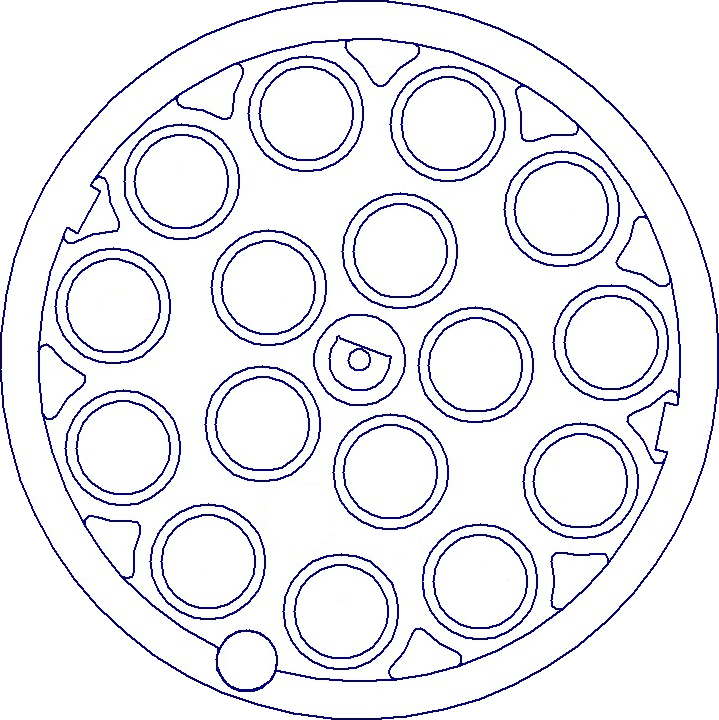 Unipuck Position	Sample12345678910111213141516